Ein Akrostichon ist ein Gedicht, bei dem die Anfangsbuchstaben der Zeilen hintereinander gelesen einen eigenen Sinn ergeben (beispielsweise einen Namen oder einen Satz).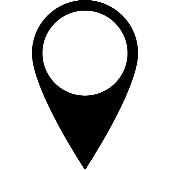 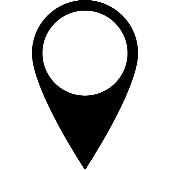 In einer einfachen Form wird in jeder Zeile ein Wort geschrieben, das mit dem gewählten Thema (hier Heimat) zu tun hat. Die Anfangsbuchstaben sind durch das gewählte Wort vorgegeben.Es können auch mehrere Wörter oder ganze Sätze geschrieben werden. Meist ist ein Akrostichon dann in Reimen verfasst. Schreibe nun dein eigenes Akrostichon.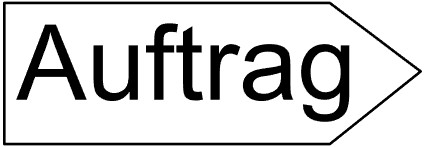 Wähle ein Wort (Heimat, deinen Wohnort oder deinen Namen) und schreibe jeden Buchstaben auf eine neue Zeile Schreibe in jede Zeile ein Wort oder einen Satz mit dem vorgegebenen Anfangsbuchstaben.Falls dir bei den Sätzen keine passenden Reimwörter einfallen, darfst du auch Sätze schreiben, die sich nicht reimen.HerkunftEinmaligInteressenMittelpunktAngehörigeTeilnahmeHier ist für mich ein sicherer Ort.Erholung ist nicht nur ein Wort.Ich bin, wie ich bin. Meine Familie gibt allem einen Sinn.A uch Trost kann ich hier finden.Tiefes Glück werde ich empfinden. 